BBC1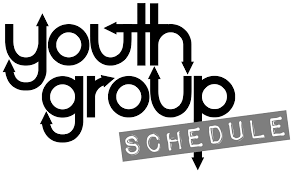 DATE			TIME			ACTIVITYSept 5th	         	7:30-9:15		Club Night Sept 12th		7:30-9:15		Club night Sept 19th		7:30-9:15		Make your own Pizza (all ingredients provided)Sept 26th		7:30-9:15		All-In Mental Health Talk by NiallOct 3rd			7:30-9:15		 Club NightOct 10th 		6:30-9:30		Go-KartingOct 17th		7:30-9:15		Talk (how to handle peer pressure)Oct 24th 		7:30-9:30		Film Night	Oct 31st			6:30-8:30		All-In  Not Halloween PartyNov 7th			7:30-9:15		All-in Bonfire @ Gracefield, BS26 2TS